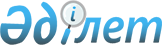 Об установлении квоты рабочих мест для инвалидов
					
			Утративший силу
			
			
		
					Постановление акимата Жамбылского района Жамбылской области от 18 мая 2017 года № 234. Зарегистрировано Департаментом юстиции Жамбылской области 5 июня 2017 года № 3438. Утратило силу постановлением акимата Жамбылского района Жамбылской области от 1 ноября 2023 года № 602
      Сноска. Утратило силу постановлением акимата Жамбылского района Жамбылской области от 01.11.2023 № 602 (вводится в действие по истечении десяти календарных дней со дня первого официального опубликования).
      Примечание РЦПИ.
      В тексте документа сохранена пунктуация и орфография оригинала.
      В соответствии со статьей 37 Закона Республики Казахстан от 23 января 2001 года "О местном государственном управлении и самоуправлении в Республике Казахстан", статьями 9, 27 Закона Республики Казахстан от 6 апреля 2016 года "О занятости населения" акимат Жамбылского района ПОСТАНОВЛЯЕТ:
      1. Установить квоту рабочих мест в организациях Жамбылского района для трудоустройства инвалидов в размере от двух до четырех процентов от численности рабочих мест без учета рабочих мест на тяжелых работах, работах с вредными, опасными условиями труда согласно приложения.
      2. Коммунальному государственному учреждению "Центр занятости населения" акимата Жамбылского района Жамбылской области" обеспечить организацию квотирования рабочих мест для инвалидов.
      3. Коммунальному государственному учреждению "Отдел занятости и социальных программ акимата Жамбылского района" обеспечить государственную регистрацию настоящего постановления в установленном законодательственном порядке в органах юстиции.
      4. Контроль за исполнением данного постановления возложить на заместителя акима района Казанбасова Бакыта Алпысбаевича.
      5. Настоящее постановление вступает в силу со дня государственной регистрации в органах юстиции и вводится в действие по истечении десяти календарных дней со дня первого официального опубликования. Перечень организаций в которых установлена квота рабочих мест для инвалидов
      Сноска. Приложение – в редакции постановления акимата Жамбылского района Жамбылской области от 29.05.2018 № 329 (вводится в действие по истечении десяти календарных дней после дня его первого официального опубликования).
					© 2012. РГП на ПХВ «Институт законодательства и правовой информации Республики Казахстан» Министерства юстиции Республики Казахстан
				
      Аким района

М. Мусаев
Приложение к постановлению
акимата Жамбылского района
от 18 мая 2017 года № 234 
№ 
Название организации
Списочная численность работников на начало года (человек)
Размер квоты (%)
Установленная квота без учета рабочих мест на тяжелых работах, работах с вредными, опасными условиями труда (человек)
1
Коммунальное государственное учреждение "Средняя школа имени Баймырза Бесбаева" отдела образования акимата Жамбылского района Жамбылской области
114
3%
3
2
Коммунальное государственное учреждение "Средняя школа имени Абдрахмана Айтиева" отдела образования акимата Жамбылского района Жамбылской области
135
3%
4
3
Коммунальное государственное учреждение "Средняя школа №1" отдела образования акимата Жамбылского района Жамбылской области
150
3%
4
4
Коммунальное государственное учреждение "Средняя школа имени Валерия Чкалова" отдела образования акимата Жамбылского района Жамбылской области
194
3%
5
5
Коммунальное государственное учреждение "Средняя школа имени Абая" отдела образования акимата Жамбылского района Жамбылской области
119
3%
3
6
Коммунальное государственное учреждение "Средняя школа Гродеково" отдела образования акимата Жамбылского района Жамбылской области 
168
3%
5
7
Коммунальное государственное предприятие на праве хозяйственного ведения "Центральная районная больница Жамбылского района управления здравоохранения акимата Жамбылской области"
154
3%
4